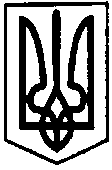 ПЕРВОЗВАНІВСЬКА СІЛЬСЬКА РАДАКРОПИВНИЦЬКОГО РАЙОНУ  КІРОВОГРАДСЬКОЇ ОБЛАСТІ ___________ СЕСІЯ ВОСЬМОГО СКЛИКАННЯПРОЕКТ РІШЕННЯвід  «  »             2019 року                                                                                №  с. ПервозванівкаПро затвердження проекту землеустроющодо відведення земельної ділянки у власністьВідповідно ст.ст.118,121 Земельного кодексу України, ст.30,50 Закону України «Про землеустрій», ст.24 Закону України «Про державний земельний кадастр», ст.26 Закону України «Про місцеве самоврядування в Україні», розглянувши проект землеустрою та заяву гр. Мельничука Олександра Олександровича від 15.08.2019 року, сільська радаВИРІШИЛА:1.Затвердити гр. Мельничуку Олександру Олександровичу проект землеустрою щодо відведення земельної ділянки у власність загальною площею 2,0000 га, у тому числі по угіддях: пасовище – 2,0000 га для ведення особистого селянського господарства із земель сільськогосподарського призначення, кадастровий номер земельної ділянки 3522586600:02:000:5389,  (код КВЦПЗ – 01.03.)  за рахунок земель запасу, що перебувають у комунальній власності на території Первозванівської сільської ради Кропивницького району, Кіровоградської області.  2.Передати гр. Мельничуку Олександру Олександровичу земельну ділянку у власність загальною площею 2,0000 га, у тому числі по угіддях: пасовище – 2,0000 га для ведення особистого селянського господарства із земель сільськогосподарського призначення, кадастровий номер земельної ділянки 3522586600:02:000:5389, (код КВЦПЗ – 01.03.), за рахунок земель запасу, що перебувають у комунальній власності на території Первозванівської сільської ради Кропивницького району, Кіровоградської області.   3.Здійснити державну реєстрацію права власності на земельну ділянку відповідно до вимог чинного законодавства.4.Землевпоряднику сільської ради внести необхідні зміни в земельно – облікові документи.5.Контроль за виконанням даного рішення покласти на постійну комісію сільської ради з питань земельних відносин, екології, містобудування та використання природних ресурсів. Сільський голова                                                                   Прасковія МУДРАКПЕРВОЗВАНІВСЬКА СІЛЬСЬКА РАДАКРОПИВНИЦЬКОГО РАЙОНУ  КІРОВОГРАДСЬКОЇ ОБЛАСТІ ___________ СЕСІЯ ВОСЬМОГО СКЛИКАННЯПРОЕКТ РІШЕННЯвід  «  »             2019 року                                                                                №  с. ПервозванівкаПро затвердження проекту землеустроющодо відведення земельної ділянки у власністьВідповідно ст.ст.118,121 Земельного кодексу України, ст.30,50 Закону України «Про землеустрій», ст.24 Закону України «Про державний земельний кадастр», ст.26 Закону України «Про місцеве самоврядування в Україні», розглянувши проект землеустрою та заяву гр. Кожушка Андрія Олександровича від 13.08.2019 року, сільська радаВИРІШИЛА:1.Затвердити гр. Кожушку Андрію Олександровичу проект землеустрою щодо відведення земельної ділянки у власність загальною площею 2,0000 га, у тому числі по угіддях: пасовище – 2,0000 га для ведення особистого селянського господарства із земель сільськогосподарського призначення, кадастровий номер земельної ділянки 3522586600:02:000:1395, (код КВЦПЗ – 01.03.), за рахунок земель запасу, що перебувають у комунальній власності на території Первозванівської сільської ради Кропивницького району, Кіровоградської області.  2.Передати гр. Кожушку Андрію Олександровичу земельну ділянку у власність загальною площею 2,0000 га, у тому числі по угіддях: пасовище – 2,0000 га для ведення особистого селянського господарства із земель сільськогосподарського призначення, кадастровий номер земельної ділянки 3522586600:02:000:1395, (код КВЦПЗ – 01.03.), за рахунок земель запасу, що перебувають у комунальній власності на території Первозванівської сільської ради Кропивницького району, Кіровоградської області.   3.Здійснити державну реєстрацію права власності на земельну ділянку відповідно до вимог чинного законодавства.4.Землевпоряднику сільської ради внести необхідні зміни в земельно – облікові документи.5.Контроль за виконанням даного рішення покласти на постійну комісію сільської ради з питань земельних відносин, екології, містобудування та використання природних ресурсів. Сільський голова                                                                   Прасковія МУДРАК                           ПЕРВОЗВАНІВСЬКА СІЛЬСЬКА РАДАКРОПИВНИЦЬКОГО РАЙОНУ КІРОВОГРАДСЬКОЇ ОБЛАСТІ ___________ СЕСІЯ ВОСЬМОГО СКЛИКАННЯПРОЕКТ РІШЕННЯвід  «  »             2019 року                                                                                №  с. ПервозванівкаПро затвердження проекту землеустроющодо відведення земельної ділянки у власністьВідповідно ст.ст.118,121 Земельного кодексу України, ст.30,50 Закону України «Про землеустрій», ст.24 Закону України «Про державний земельний кадастр», ст.26 Закону України «Про місцеве самоврядування в Україні», розглянувши проект землеустрою та заяву гр. Сергієва Віталія Григоровича   від 13.08.2019 року, сільська радаВИРІШИЛА:1.Затвердити гр. Сергієву Віталію Григоровичу проект землеустрою щодо відведення земельної ділянки у власність загальною площею 2,0000 га, у тому числі по угіддях: пасовище – 2,0000 га для ведення особистого селянського господарства із земель сільськогосподарського призначення, кадастровий номер земельної ділянки 3522586600:02:000:1396, (код КВЦПЗ – 01.03.), за рахунок земель запасу, що перебувають у комунальній власності на території Первозванівської сільської ради Кропивницького району, Кіровоградської області.  2.Передати гр. Сергієву Віталію Григоровичу земельну ділянку у власність загальною площею 2,0000 га, у тому числі по угіддях: пасовище – 2,0000 га для ведення особистого селянського господарства із земель сільськогосподарського призначення, кадастровий номер земельної ділянки 3522586600:02:000:1396, (код КВЦПЗ – 01.03.), за рахунок земель запасу, що перебувають у комунальній власності на території Первозванівської сільської ради Кропивницького району, Кіровоградської області.   3.Здійснити державну реєстрацію права власності на земельну ділянку відповідно до вимог чинного законодавства.4.Землевпоряднику сільської ради внести необхідні зміни в земельно – облікові документи.5.Контроль за виконанням даного рішення покласти на постійну комісію сільської ради з питань земельних відносин, екології, містобудування та використання природних ресурсів. Сільський голова                                                                   Прасковія МУДРАК                           ПЕРВОЗВАНІВСЬКА СІЛЬСЬКА РАДАКРОПИВНИЦЬКОГО РАЙОНУ КІРОВОГРАДСЬКОЇ ОБЛАСТІ ___________ СЕСІЯ ВОСЬМОГО СКЛИКАННЯПРОЕКТ РІШЕННЯвід  «  »             2019 року                                                                                №  с. ПервозванівкаПро затвердження проекту землеустроющодо відведення земельної ділянки у власністьВідповідно ст.ст.118,121 Земельного кодексу України, ст.30,50 Закону України «Про землеустрій», ст.24 Закону України «Про державний земельний кадастр», ст.26 Закону України «Про місцеве самоврядування в Україні», розглянувши проект землеустрою та заяву гр.  Лещенко Валерія Івановича   від 13.08.2019 року, сільська радаВИРІШИЛА:1.Затвердити гр. Лещенку Валерію Івановичу проект землеустрою щодо відведення земельної ділянки у власність загальною площею 2,0000 га, у тому числі по угіддях: пасовище – 2,0000 га для ведення особистого селянського господарства із земель сільськогосподарського призначення, кадастровий номер земельної ділянки 3522586600:02:000:1393, (код КВЦПЗ – 01.03.), за рахунок земель запасу, що перебувають у комунальній власності на території Первозванівської сільської ради Кропивницького району, Кіровоградської області.  2.Передати гр. Лещенку Валерію Івановичу  земельну ділянку у власність загальною площею 2,0000 га, у тому числі по угіддях: пасовище – 2,0000 га для ведення особистого селянського господарства із земель сільськогосподарського призначення, кадастровий номер земельної ділянки 3522586600:02:000:1393, (код КВЦПЗ – 01.03.), за рахунок земель запасу, що перебувають у комунальній власності на території Первозванівської сільської ради Кропивницького району, Кіровоградської області.   3.Здійснити державну реєстрацію права власності на земельну ділянку відповідно до вимог чинного законодавства.4.Землевпоряднику сільської ради внести необхідні зміни в земельно – облікові документи.5.Контроль за виконанням даного рішення покласти на постійну комісію сільської ради з питань земельних відносин, екології, містобудування та використання природних ресурсів. Сільський голова                                                                   Прасковія МУДРАК                            ПЕРВОЗВАНІВСЬКА СІЛЬСЬКА РАДАКРОПИВНИЦЬКОГО РАЙОНУ КІРОВОГРАДСЬКОЇ ОБЛАСТІ ___________ СЕСІЯ ВОСЬМОГО СКЛИКАННЯПРОЕКТ РІШЕННЯвід  «  »             2019 року                                                                                №  с. ПервозванівкаПро затвердження проекту землеустроющодо відведення земельної ділянки у власністьВідповідно ст.ст.118,121 Земельного кодексу України, ст.30,50 Закону України «Про землеустрій», ст.24 Закону України «Про державний земельний кадастр», ст.26 Закону України «Про місцеве самоврядування в Україні», розглянувши проект землеустрою та заяву гр. Балакірєва Юрія Валентиновича     від 13.08.2019 року, сільська радаВИРІШИЛА:1.Затвердити гр.  Балакірєву Юрію Валентиновичу проект землеустрою щодо відведення земельної ділянки у власність загальною площею 2,0000 га, у тому числі по угіддях: пасовище – 2,0000 га для ведення особистого селянського господарства із земель сільськогосподарського призначення, кадастровий номер земельної ділянки 3522586600:02:000:1394, (код КВЦПЗ – 01.03.), за рахунок земель запасу, що перебувають у комунальній власності на території Первозванівської сільської ради Кропивницького району, Кіровоградської області.  2.Передати гр. Балакірєву Юрію Валентиновичу земельну ділянку у власність загальною площею 2,0000 га, у тому числі по угіддях: пасовище – 2,0000 га для ведення особистого селянського господарства із земель сільськогосподарського призначення, кадастровий номер земельної ділянки 3522586600:02:000:1394, (код КВЦПЗ – 01.03.), за рахунок земель запасу, що перебувають у комунальній власності на території Первозванівської сільської ради Кропивницького району, Кіровоградської області.   3.Здійснити державну реєстрацію права власності на земельну ділянку відповідно до вимог чинного законодавства.4.Землевпоряднику сільської ради внести необхідні зміни в земельно – облікові документи.5.Контроль за виконанням даного рішення покласти на постійну комісію сільської ради з питань земельних відносин, екології, містобудування та використання природних ресурсів. Сільський голова                                                              Прасковія МУДРАК                           ПЕРВОЗВАНІВСЬКА СІЛЬСЬКА РАДАКРОПИВНИЦЬКОГО РАЙОНУ КІРОВОГРАДСЬКОЇ ОБЛАСТІ ___________ СЕСІЯ ВОСЬМОГО СКЛИКАННЯПРОЕКТ РІШЕННЯвід  «  »             2019 року                                                                                №  с. ПервозванівкаПро затвердження проекту землеустроющодо відведення земельної ділянки у власністьВідповідно ст.ст.118,121 Земельного кодексу України, ст.30,50 Закону України «Про землеустрій», ст.24 Закону України «Про державний земельний кадастр», ст.26 Закону України «Про місцеве самоврядування в Україні», розглянувши проект землеустрою та заяву гр. Чернявської Надії Яківни   від 13.08.2019 року, сільська радаВИРІШИЛА:1.Затвердити гр. Чернявській Надії Яківні проект землеустрою щодо відведення земельної ділянки у власність загальною площею 0,3891 га, у тому числі по угіддях: рілля – 0,3891 га для ведення особистого селянського господарства із земель сільськогосподарського призначення, кадастровий номер земельної ділянки 3522587600:51:000:0289, (код КВЦПЗ – 01.03.), за рахунок земель запасу, що перебувають у комунальній власності, яка розташована  за адресою: вул. Шпаченка,13, с. Федорівка Кропивницького району, Кіровоградської області.  2.Передати гр. Чернявській Надії Яківні  земельну ділянку у власність загальною площею 0,3891 га, у тому числі по угіддях: рілля – 0,3891 га для ведення особистого селянського господарства із земель сільськогосподарського призначення, кадастровий номер земельної ділянки 3522587600:51:000:0289, (код КВЦПЗ – 01.03.), за рахунок земель запасу, що перебувають у комунальній власності, яка розташована за адресою: вул. Шпаченка,13, с. Федорівка Кропивницького району, Кіровоградської області.   3.Здійснити державну реєстрацію права власності на земельну ділянку відповідно до вимог чинного законодавства.4.Землевпоряднику сільської ради внести необхідні зміни в земельно – облікові документи.5.Контроль за виконанням даного рішення покласти на постійну комісію сільської ради з питань земельних відносин, екології, містобудування та використання природних ресурсів. Сільський голова                                                                   Прасковія МУДРАК                           ПЕРВОЗВАНІВСЬКА СІЛЬСЬКА РАДАКРОПИВНИЦЬКОГО РАЙОНУ КІРОВОГРАДСЬКОЇ ОБЛАСТІ ___________ СЕСІЯ ВОСЬМОГО СКЛИКАННЯПРОЕКТ РІШЕННЯвід  «  »             2019 року                                                                                №  с. ПервозванівкаПро затвердження проекту землеустроющодо відведення земельної ділянки у власністьВідповідно ст.ст.118,121 Земельного кодексу України, ст.30,50 Закону України «Про землеустрій», ст.24 Закону України «Про державний земельний кадастр», ст.26 Закону України «Про місцеве самоврядування в Україні», розглянувши проект землеустрою та заяву гр. Кадигроба Сергія Васильовича   від 14.08.2019 року, сільська радаВИРІШИЛА:1.Затвердити гр. Кадигробу Сергію Васильовичу проект землеустрою щодо відведення земельної ділянки у власність загальною площею 0,1200 га, у тому числі по угіддях: 0,1200 га для індивідуального садівництва із земель сільськогосподарського призначення, кадастровий номер земельної ділянки 3522587600:51:000:0290, (код КВЦПЗ – 01.05.), за рахунок земель запасу, що перебувають у комунальній власності в межах населених пунктів, яка розташована  за адресою: вул. Леоніда Кравчука, (біля будинку № 75), с. Федорівка Кропивницького району, Кіровоградської області.  2.Передати гр. Кадигробу Сергію Васильовичу  земельну ділянку у власність загальною площею 0,1200 га, у тому числі по угіддях: 0,1200 га для індивідуального садівництва із земель сільськогосподарського призначення, кадастровий номер земельної ділянки 3522587600:51:000:0290, (код КВЦПЗ – 01.05.), за рахунок земель запасу, що перебувають у комунальній власності в межах населених пунктів, яка розташована за адресою: вул. Леоніда Кравчука, (біля будинку № 75), с. Федорівка Кропивницького району, Кіровоградської області.   3.Здійснити державну реєстрацію права власності на земельну ділянку відповідно до вимог чинного законодавства.4.Землевпоряднику сільської ради внести необхідні зміни в земельно – облікові документи.5.Контроль за виконанням даного рішення покласти на постійну комісію сільської ради з питань земельних відносин, екології, містобудування та використання природних ресурсів. Сільський голова                                                                   Прасковія МУДРАК